Supplementary Figure 1: Frequency of responses from the SAPAS-SR according to Germans et al’.s (2008) three factors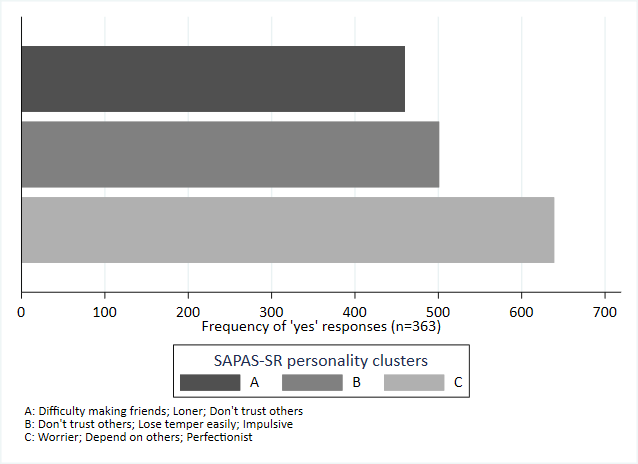 